             RESSOURCES UTILISEES : crédit photos C.Apaganou                  TOUT SAVOIR SUR LE NICKEL                    Séquence 5 : la mine dégrade l’environnement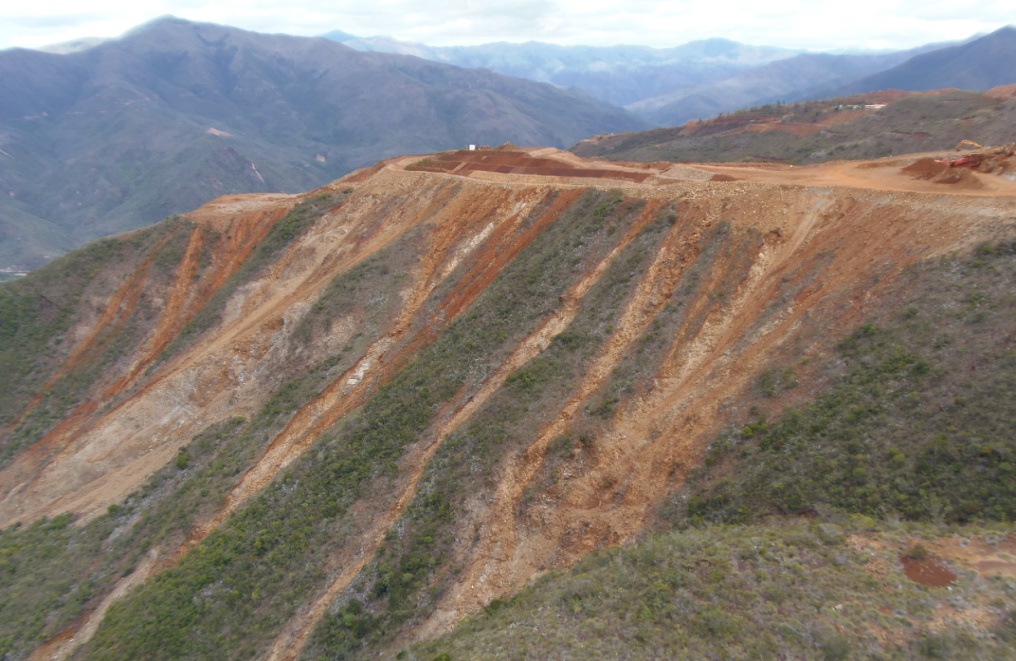 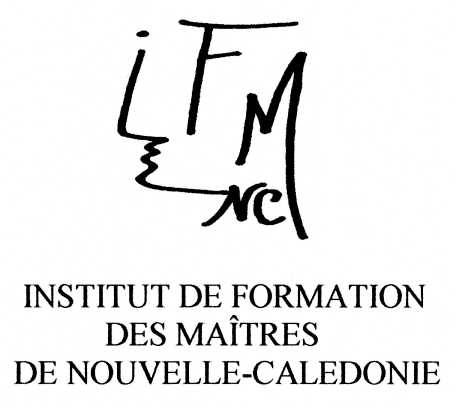 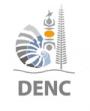      ACTIVITE 1 : toutes tes idées comptent, alors exprime à l’oral ce que tu        penses savoir  sur les dégâts provoqués par l’activité minière sur les       paysages.       Observe le dessin présenté  et imagine que la pluie tombe…COIN DICO      Tu as appris de nouveaux mots. Es-tu capable de les expliquer ? Sinon               cherche-les dans le dictionnaire.ACTIVITE 2 :       Décris, raconte chacune des étapes.  